**RETAIN A COPY OF THIS FORM FOR YOUR RECORDS**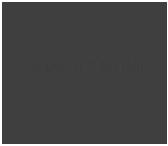 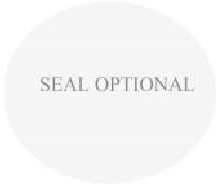 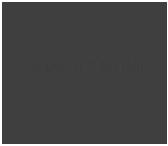 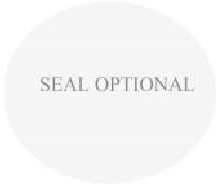 SOTRA APPLICATION FOR ASSISTANCESOTRA APPLICATION FOR ASSISTANCESOTRA APPLICATION FOR ASSISTANCESOTRA APPLICATION FOR ASSISTANCESOTRA APPLICATION FOR ASSISTANCESOTRA APPLICATION FOR ASSISTANCESOTRA APPLICATION FOR ASSISTANCESOTRA APPLICATION FOR ASSISTANCESOTRA APPLICATION FOR ASSISTANCESOTRA APPLICATION FOR ASSISTANCESOTRA APPLICATION FOR ASSISTANCESOTRA APPLICATION FOR ASSISTANCESOTRA APPLICATION FOR ASSISTANCESOTRA APPLICATION FOR ASSISTANCESOTRA APPLICATION FOR ASSISTANCE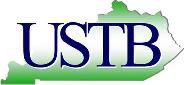 KENTUCKY DEPARTMENT FOR     ENVIRONMENTAL PROTECTIONKENTUCKY DEPARTMENT FOR     ENVIRONMENTAL PROTECTIONKENTUCKY DEPARTMENT FOR     ENVIRONMENTAL PROTECTIONMail completed form to:DIVISION OF WASTE MANAGEMENT UNDERGROUND STORAGE TANK BRANCH 300 SOWER BLVD, SECOND FLOOR FRANKFORT, KENTUCKY 40601502-564-5981http://waste.ky.gov/ustMail completed form to:DIVISION OF WASTE MANAGEMENT UNDERGROUND STORAGE TANK BRANCH 300 SOWER BLVD, SECOND FLOOR FRANKFORT, KENTUCKY 40601502-564-5981http://waste.ky.gov/ustMail completed form to:DIVISION OF WASTE MANAGEMENT UNDERGROUND STORAGE TANK BRANCH 300 SOWER BLVD, SECOND FLOOR FRANKFORT, KENTUCKY 40601502-564-5981http://waste.ky.gov/ustMail completed form to:DIVISION OF WASTE MANAGEMENT UNDERGROUND STORAGE TANK BRANCH 300 SOWER BLVD, SECOND FLOOR FRANKFORT, KENTUCKY 40601502-564-5981http://waste.ky.gov/ustMail completed form to:DIVISION OF WASTE MANAGEMENT UNDERGROUND STORAGE TANK BRANCH 300 SOWER BLVD, SECOND FLOOR FRANKFORT, KENTUCKY 40601502-564-5981http://waste.ky.gov/ustMail completed form to:DIVISION OF WASTE MANAGEMENT UNDERGROUND STORAGE TANK BRANCH 300 SOWER BLVD, SECOND FLOOR FRANKFORT, KENTUCKY 40601502-564-5981http://waste.ky.gov/ustMail completed form to:DIVISION OF WASTE MANAGEMENT UNDERGROUND STORAGE TANK BRANCH 300 SOWER BLVD, SECOND FLOOR FRANKFORT, KENTUCKY 40601502-564-5981http://waste.ky.gov/ustFOR STATE USE ONLYApplication No.:  	FOR STATE USE ONLYApplication No.:  	FOR STATE USE ONLYApplication No.:  	FOR STATE USE ONLYApplication No.:  	GENERAL INFORMATIONGENERAL INFORMATIONGENERAL INFORMATIONGENERAL INFORMATIONGENERAL INFORMATIONGENERAL INFORMATIONGENERAL INFORMATIONGENERAL INFORMATIONGENERAL INFORMATIONGENERAL INFORMATIONGENERAL INFORMATIONGENERAL INFORMATIONGENERAL INFORMATIONGENERAL INFORMATIONGENERAL INFORMATIONAGENCY INTEREST #:AGENCY INTEREST #:AGENCY INTEREST #:AGENCY INTEREST #:AGENCY INTEREST #:Indicate if New	Amended	SOTRA Application for AssistanceIndicate if New	Amended	SOTRA Application for AssistanceIndicate if New	Amended	SOTRA Application for AssistanceIndicate if New	Amended	SOTRA Application for AssistanceIndicate if New	Amended	SOTRA Application for AssistanceIndicate if New	Amended	SOTRA Application for AssistanceIndicate if New	Amended	SOTRA Application for AssistanceIndicate if New	Amended	SOTRA Application for AssistanceIndicate if New	Amended	SOTRA Application for AssistanceIndicate if New	Amended	SOTRA Application for AssistanceAPPLICANT INFORMATIONAPPLICANT INFORMATIONAPPLICANT INFORMATIONAPPLICANT INFORMATIONAPPLICANT INFORMATIONFACILITY INFORMATIONFACILITY INFORMATIONFACILITY INFORMATIONFACILITY INFORMATIONFACILITY INFORMATIONFACILITY INFORMATIONFACILITY INFORMATIONFACILITY INFORMATIONFACILITY INFORMATIONFACILITY INFORMATIONPETROLEUM STORAGE TANK OWNER (APPLICANT’S) NAME:PETROLEUM STORAGE TANK OWNER (APPLICANT’S) NAME:PETROLEUM STORAGE TANK OWNER (APPLICANT’S) NAME:PETROLEUM STORAGE TANK OWNER (APPLICANT’S) NAME:PETROLEUM STORAGE TANK OWNER (APPLICANT’S) NAME:FACILITY NAME:FACILITY NAME:FACILITY NAME:FACILITY NAME:FACILITY NAME:FACILITY NAME:FACILITY NAME:FACILITY NAME:FACILITY NAME:FACILITY NAME:OWNER MAILING ADDRESS:OWNER MAILING ADDRESS:OWNER MAILING ADDRESS:OWNER MAILING ADDRESS:OWNER MAILING ADDRESS:PHYSICAL LOCATION:PHYSICAL LOCATION:PHYSICAL LOCATION:PHYSICAL LOCATION:PHYSICAL LOCATION:PHYSICAL LOCATION:PHYSICAL LOCATION:PHYSICAL LOCATION:PHYSICAL LOCATION:PHYSICAL LOCATION:CITY:CITY:STATE:ZIP CODE:ZIP CODE:CITY:CITY:CITY:CITY:COUNTY:COUNTY:COUNTY:COUNTY:ZIP CODE:ZIP CODE:TELEPHONE NUMBER:FAX NUMBER:FAX NUMBER:E-MAIL ADDRESS:E-MAIL ADDRESS:FACILITY CONTACT PERSON:FACILITY CONTACT PERSON:FACILITY CONTACT PERSON:FACILITY CONTACT PERSON:FACILITY TELEPHONE NUMBER:FACILITY TELEPHONE NUMBER:FACILITY TELEPHONE NUMBER:FACILITY TELEPHONE NUMBER:FACILITY TELEPHONE NUMBER:FACILITY TELEPHONE NUMBER:LEGALLY AUTHORIZED REPRESENTATIVE OR AGENT:LEGALLY AUTHORIZED REPRESENTATIVE OR AGENT:LEGALLY AUTHORIZED REPRESENTATIVE OR AGENT:TELEPHONE NUMBER:TELEPHONE NUMBER:FACILITY FAX NUMBER:FACILITY FAX NUMBER:FACILITY FAX NUMBER:FACILITY FAX NUMBER:FACILITY E-MAIL ADDRESS:FACILITY E-MAIL ADDRESS:FACILITY E-MAIL ADDRESS:FACILITY E-MAIL ADDRESS:FACILITY E-MAIL ADDRESS:FACILITY E-MAIL ADDRESS:TAX INFORMATION(Social Security Number (SS #) or Federal Identification Number (ID #) shall be provided)TAX INFORMATION(Social Security Number (SS #) or Federal Identification Number (ID #) shall be provided)TAX INFORMATION(Social Security Number (SS #) or Federal Identification Number (ID #) shall be provided)TAX INFORMATION(Social Security Number (SS #) or Federal Identification Number (ID #) shall be provided)TAX INFORMATION(Social Security Number (SS #) or Federal Identification Number (ID #) shall be provided)TAX INFORMATION(Social Security Number (SS #) or Federal Identification Number (ID #) shall be provided)TAX INFORMATION(Social Security Number (SS #) or Federal Identification Number (ID #) shall be provided)TAX INFORMATION(Social Security Number (SS #) or Federal Identification Number (ID #) shall be provided)TAX INFORMATION(Social Security Number (SS #) or Federal Identification Number (ID #) shall be provided)TAX INFORMATION(Social Security Number (SS #) or Federal Identification Number (ID #) shall be provided)TAX INFORMATION(Social Security Number (SS #) or Federal Identification Number (ID #) shall be provided)TAX INFORMATION(Social Security Number (SS #) or Federal Identification Number (ID #) shall be provided)TAX INFORMATION(Social Security Number (SS #) or Federal Identification Number (ID #) shall be provided)TAX INFORMATION(Social Security Number (SS #) or Federal Identification Number (ID #) shall be provided)TAX INFORMATION(Social Security Number (SS #) or Federal Identification Number (ID #) shall be provided)APPLICANT APPLYING FOR COVERAGE AS:INDIVIDUAL shall have an average total income for the last five (5) years of $100,000 or less.  Provide the applicant’s SS #: 	- 	.PARTNERSHIP shall have an average total income for the last five (5) years of $100,000 or less. If applicable, provide Federal ID #: 	.INCORPORATED shall have an average total income for the last five (5) years of $100,000 or less.  Provide the Federal ID #: 	.SOLE PROPRIETORSHIP shall have an average total income for the last five (5) years of $100,000 or less.  Provide the applicant’s SS #: 	.PUBLIC SERVICE CORPORATION shall have an average total income for the last five (5) years of $100,000 or less.  Provide the Federal ID # 	 and tax exemption documentation, if applicable.GOVERNMENT/NON-PROFIT shall have an average total income for the last five (5) years of less than $100,000.  Provide tax exemption documentation.ESTATE/TRUST shall have an average total income for the last five (5) years of $100,000 or less.  Provide the applicant’s SS#: 	 or Federal ID # 	.APPLICANT APPLYING FOR COVERAGE AS:INDIVIDUAL shall have an average total income for the last five (5) years of $100,000 or less.  Provide the applicant’s SS #: 	- 	.PARTNERSHIP shall have an average total income for the last five (5) years of $100,000 or less. If applicable, provide Federal ID #: 	.INCORPORATED shall have an average total income for the last five (5) years of $100,000 or less.  Provide the Federal ID #: 	.SOLE PROPRIETORSHIP shall have an average total income for the last five (5) years of $100,000 or less.  Provide the applicant’s SS #: 	.PUBLIC SERVICE CORPORATION shall have an average total income for the last five (5) years of $100,000 or less.  Provide the Federal ID # 	 and tax exemption documentation, if applicable.GOVERNMENT/NON-PROFIT shall have an average total income for the last five (5) years of less than $100,000.  Provide tax exemption documentation.ESTATE/TRUST shall have an average total income for the last five (5) years of $100,000 or less.  Provide the applicant’s SS#: 	 or Federal ID # 	.APPLICANT APPLYING FOR COVERAGE AS:INDIVIDUAL shall have an average total income for the last five (5) years of $100,000 or less.  Provide the applicant’s SS #: 	- 	.PARTNERSHIP shall have an average total income for the last five (5) years of $100,000 or less. If applicable, provide Federal ID #: 	.INCORPORATED shall have an average total income for the last five (5) years of $100,000 or less.  Provide the Federal ID #: 	.SOLE PROPRIETORSHIP shall have an average total income for the last five (5) years of $100,000 or less.  Provide the applicant’s SS #: 	.PUBLIC SERVICE CORPORATION shall have an average total income for the last five (5) years of $100,000 or less.  Provide the Federal ID # 	 and tax exemption documentation, if applicable.GOVERNMENT/NON-PROFIT shall have an average total income for the last five (5) years of less than $100,000.  Provide tax exemption documentation.ESTATE/TRUST shall have an average total income for the last five (5) years of $100,000 or less.  Provide the applicant’s SS#: 	 or Federal ID # 	.APPLICANT APPLYING FOR COVERAGE AS:INDIVIDUAL shall have an average total income for the last five (5) years of $100,000 or less.  Provide the applicant’s SS #: 	- 	.PARTNERSHIP shall have an average total income for the last five (5) years of $100,000 or less. If applicable, provide Federal ID #: 	.INCORPORATED shall have an average total income for the last five (5) years of $100,000 or less.  Provide the Federal ID #: 	.SOLE PROPRIETORSHIP shall have an average total income for the last five (5) years of $100,000 or less.  Provide the applicant’s SS #: 	.PUBLIC SERVICE CORPORATION shall have an average total income for the last five (5) years of $100,000 or less.  Provide the Federal ID # 	 and tax exemption documentation, if applicable.GOVERNMENT/NON-PROFIT shall have an average total income for the last five (5) years of less than $100,000.  Provide tax exemption documentation.ESTATE/TRUST shall have an average total income for the last five (5) years of $100,000 or less.  Provide the applicant’s SS#: 	 or Federal ID # 	.APPLICANT APPLYING FOR COVERAGE AS:INDIVIDUAL shall have an average total income for the last five (5) years of $100,000 or less.  Provide the applicant’s SS #: 	- 	.PARTNERSHIP shall have an average total income for the last five (5) years of $100,000 or less. If applicable, provide Federal ID #: 	.INCORPORATED shall have an average total income for the last five (5) years of $100,000 or less.  Provide the Federal ID #: 	.SOLE PROPRIETORSHIP shall have an average total income for the last five (5) years of $100,000 or less.  Provide the applicant’s SS #: 	.PUBLIC SERVICE CORPORATION shall have an average total income for the last five (5) years of $100,000 or less.  Provide the Federal ID # 	 and tax exemption documentation, if applicable.GOVERNMENT/NON-PROFIT shall have an average total income for the last five (5) years of less than $100,000.  Provide tax exemption documentation.ESTATE/TRUST shall have an average total income for the last five (5) years of $100,000 or less.  Provide the applicant’s SS#: 	 or Federal ID # 	.APPLICANT APPLYING FOR COVERAGE AS:INDIVIDUAL shall have an average total income for the last five (5) years of $100,000 or less.  Provide the applicant’s SS #: 	- 	.PARTNERSHIP shall have an average total income for the last five (5) years of $100,000 or less. If applicable, provide Federal ID #: 	.INCORPORATED shall have an average total income for the last five (5) years of $100,000 or less.  Provide the Federal ID #: 	.SOLE PROPRIETORSHIP shall have an average total income for the last five (5) years of $100,000 or less.  Provide the applicant’s SS #: 	.PUBLIC SERVICE CORPORATION shall have an average total income for the last five (5) years of $100,000 or less.  Provide the Federal ID # 	 and tax exemption documentation, if applicable.GOVERNMENT/NON-PROFIT shall have an average total income for the last five (5) years of less than $100,000.  Provide tax exemption documentation.ESTATE/TRUST shall have an average total income for the last five (5) years of $100,000 or less.  Provide the applicant’s SS#: 	 or Federal ID # 	.APPLICANT APPLYING FOR COVERAGE AS:INDIVIDUAL shall have an average total income for the last five (5) years of $100,000 or less.  Provide the applicant’s SS #: 	- 	.PARTNERSHIP shall have an average total income for the last five (5) years of $100,000 or less. If applicable, provide Federal ID #: 	.INCORPORATED shall have an average total income for the last five (5) years of $100,000 or less.  Provide the Federal ID #: 	.SOLE PROPRIETORSHIP shall have an average total income for the last five (5) years of $100,000 or less.  Provide the applicant’s SS #: 	.PUBLIC SERVICE CORPORATION shall have an average total income for the last five (5) years of $100,000 or less.  Provide the Federal ID # 	 and tax exemption documentation, if applicable.GOVERNMENT/NON-PROFIT shall have an average total income for the last five (5) years of less than $100,000.  Provide tax exemption documentation.ESTATE/TRUST shall have an average total income for the last five (5) years of $100,000 or less.  Provide the applicant’s SS#: 	 or Federal ID # 	.APPLICANT APPLYING FOR COVERAGE AS:INDIVIDUAL shall have an average total income for the last five (5) years of $100,000 or less.  Provide the applicant’s SS #: 	- 	.PARTNERSHIP shall have an average total income for the last five (5) years of $100,000 or less. If applicable, provide Federal ID #: 	.INCORPORATED shall have an average total income for the last five (5) years of $100,000 or less.  Provide the Federal ID #: 	.SOLE PROPRIETORSHIP shall have an average total income for the last five (5) years of $100,000 or less.  Provide the applicant’s SS #: 	.PUBLIC SERVICE CORPORATION shall have an average total income for the last five (5) years of $100,000 or less.  Provide the Federal ID # 	 and tax exemption documentation, if applicable.GOVERNMENT/NON-PROFIT shall have an average total income for the last five (5) years of less than $100,000.  Provide tax exemption documentation.ESTATE/TRUST shall have an average total income for the last five (5) years of $100,000 or less.  Provide the applicant’s SS#: 	 or Federal ID # 	.APPLICANT APPLYING FOR COVERAGE AS:INDIVIDUAL shall have an average total income for the last five (5) years of $100,000 or less.  Provide the applicant’s SS #: 	- 	.PARTNERSHIP shall have an average total income for the last five (5) years of $100,000 or less. If applicable, provide Federal ID #: 	.INCORPORATED shall have an average total income for the last five (5) years of $100,000 or less.  Provide the Federal ID #: 	.SOLE PROPRIETORSHIP shall have an average total income for the last five (5) years of $100,000 or less.  Provide the applicant’s SS #: 	.PUBLIC SERVICE CORPORATION shall have an average total income for the last five (5) years of $100,000 or less.  Provide the Federal ID # 	 and tax exemption documentation, if applicable.GOVERNMENT/NON-PROFIT shall have an average total income for the last five (5) years of less than $100,000.  Provide tax exemption documentation.ESTATE/TRUST shall have an average total income for the last five (5) years of $100,000 or less.  Provide the applicant’s SS#: 	 or Federal ID # 	.APPLICANT APPLYING FOR COVERAGE AS:INDIVIDUAL shall have an average total income for the last five (5) years of $100,000 or less.  Provide the applicant’s SS #: 	- 	.PARTNERSHIP shall have an average total income for the last five (5) years of $100,000 or less. If applicable, provide Federal ID #: 	.INCORPORATED shall have an average total income for the last five (5) years of $100,000 or less.  Provide the Federal ID #: 	.SOLE PROPRIETORSHIP shall have an average total income for the last five (5) years of $100,000 or less.  Provide the applicant’s SS #: 	.PUBLIC SERVICE CORPORATION shall have an average total income for the last five (5) years of $100,000 or less.  Provide the Federal ID # 	 and tax exemption documentation, if applicable.GOVERNMENT/NON-PROFIT shall have an average total income for the last five (5) years of less than $100,000.  Provide tax exemption documentation.ESTATE/TRUST shall have an average total income for the last five (5) years of $100,000 or less.  Provide the applicant’s SS#: 	 or Federal ID # 	.APPLICANT APPLYING FOR COVERAGE AS:INDIVIDUAL shall have an average total income for the last five (5) years of $100,000 or less.  Provide the applicant’s SS #: 	- 	.PARTNERSHIP shall have an average total income for the last five (5) years of $100,000 or less. If applicable, provide Federal ID #: 	.INCORPORATED shall have an average total income for the last five (5) years of $100,000 or less.  Provide the Federal ID #: 	.SOLE PROPRIETORSHIP shall have an average total income for the last five (5) years of $100,000 or less.  Provide the applicant’s SS #: 	.PUBLIC SERVICE CORPORATION shall have an average total income for the last five (5) years of $100,000 or less.  Provide the Federal ID # 	 and tax exemption documentation, if applicable.GOVERNMENT/NON-PROFIT shall have an average total income for the last five (5) years of less than $100,000.  Provide tax exemption documentation.ESTATE/TRUST shall have an average total income for the last five (5) years of $100,000 or less.  Provide the applicant’s SS#: 	 or Federal ID # 	.APPLICANT APPLYING FOR COVERAGE AS:INDIVIDUAL shall have an average total income for the last five (5) years of $100,000 or less.  Provide the applicant’s SS #: 	- 	.PARTNERSHIP shall have an average total income for the last five (5) years of $100,000 or less. If applicable, provide Federal ID #: 	.INCORPORATED shall have an average total income for the last five (5) years of $100,000 or less.  Provide the Federal ID #: 	.SOLE PROPRIETORSHIP shall have an average total income for the last five (5) years of $100,000 or less.  Provide the applicant’s SS #: 	.PUBLIC SERVICE CORPORATION shall have an average total income for the last five (5) years of $100,000 or less.  Provide the Federal ID # 	 and tax exemption documentation, if applicable.GOVERNMENT/NON-PROFIT shall have an average total income for the last five (5) years of less than $100,000.  Provide tax exemption documentation.ESTATE/TRUST shall have an average total income for the last five (5) years of $100,000 or less.  Provide the applicant’s SS#: 	 or Federal ID # 	.APPLICANT APPLYING FOR COVERAGE AS:INDIVIDUAL shall have an average total income for the last five (5) years of $100,000 or less.  Provide the applicant’s SS #: 	- 	.PARTNERSHIP shall have an average total income for the last five (5) years of $100,000 or less. If applicable, provide Federal ID #: 	.INCORPORATED shall have an average total income for the last five (5) years of $100,000 or less.  Provide the Federal ID #: 	.SOLE PROPRIETORSHIP shall have an average total income for the last five (5) years of $100,000 or less.  Provide the applicant’s SS #: 	.PUBLIC SERVICE CORPORATION shall have an average total income for the last five (5) years of $100,000 or less.  Provide the Federal ID # 	 and tax exemption documentation, if applicable.GOVERNMENT/NON-PROFIT shall have an average total income for the last five (5) years of less than $100,000.  Provide tax exemption documentation.ESTATE/TRUST shall have an average total income for the last five (5) years of $100,000 or less.  Provide the applicant’s SS#: 	 or Federal ID # 	.APPLICANT APPLYING FOR COVERAGE AS:INDIVIDUAL shall have an average total income for the last five (5) years of $100,000 or less.  Provide the applicant’s SS #: 	- 	.PARTNERSHIP shall have an average total income for the last five (5) years of $100,000 or less. If applicable, provide Federal ID #: 	.INCORPORATED shall have an average total income for the last five (5) years of $100,000 or less.  Provide the Federal ID #: 	.SOLE PROPRIETORSHIP shall have an average total income for the last five (5) years of $100,000 or less.  Provide the applicant’s SS #: 	.PUBLIC SERVICE CORPORATION shall have an average total income for the last five (5) years of $100,000 or less.  Provide the Federal ID # 	 and tax exemption documentation, if applicable.GOVERNMENT/NON-PROFIT shall have an average total income for the last five (5) years of less than $100,000.  Provide tax exemption documentation.ESTATE/TRUST shall have an average total income for the last five (5) years of $100,000 or less.  Provide the applicant’s SS#: 	 or Federal ID # 	.APPLICANT APPLYING FOR COVERAGE AS:INDIVIDUAL shall have an average total income for the last five (5) years of $100,000 or less.  Provide the applicant’s SS #: 	- 	.PARTNERSHIP shall have an average total income for the last five (5) years of $100,000 or less. If applicable, provide Federal ID #: 	.INCORPORATED shall have an average total income for the last five (5) years of $100,000 or less.  Provide the Federal ID #: 	.SOLE PROPRIETORSHIP shall have an average total income for the last five (5) years of $100,000 or less.  Provide the applicant’s SS #: 	.PUBLIC SERVICE CORPORATION shall have an average total income for the last five (5) years of $100,000 or less.  Provide the Federal ID # 	 and tax exemption documentation, if applicable.GOVERNMENT/NON-PROFIT shall have an average total income for the last five (5) years of less than $100,000.  Provide tax exemption documentation.ESTATE/TRUST shall have an average total income for the last five (5) years of $100,000 or less.  Provide the applicant’s SS#: 	 or Federal ID # 	.ADDITIONAL INFORMATION REQUIREDADDITIONAL INFORMATION REQUIREDADDITIONAL INFORMATION REQUIREDADDITIONAL INFORMATION REQUIREDADDITIONAL INFORMATION REQUIREDADDITIONAL INFORMATION REQUIRED 	TANKS TO BE REMOVED AT THIS FACILITY	 	TANKS TO BE REMOVED AT THIS FACILITY	 	TANKS TO BE REMOVED AT THIS FACILITY	 	TANKS TO BE REMOVED AT THIS FACILITY	 	TANKS TO BE REMOVED AT THIS FACILITY	 	TANKS TO BE REMOVED AT THIS FACILITY	 	TANKS TO BE REMOVED AT THIS FACILITY	 	TANKS TO BE REMOVED AT THIS FACILITY	 	TANKS TO BE REMOVED AT THIS FACILITY	Copy of the written contract between the owner and the primary contractor. Name of the Certified Remover:	and the SFM Certification Number: LUG		.Facility MapColor photographs of the facility that include each tank pit area and facility features identified on the facility map and the areas to be impacted by permanent  closureA copy of the deed, affidavit or other documentation indicating ownership of the tanks, if the tanks have not been registered with the Division of  Waste  Management, in the name of the applicant, for 12 months prior to this application being submitted.Copy of the written contract between the owner and the primary contractor. Name of the Certified Remover:	and the SFM Certification Number: LUG		.Facility MapColor photographs of the facility that include each tank pit area and facility features identified on the facility map and the areas to be impacted by permanent  closureA copy of the deed, affidavit or other documentation indicating ownership of the tanks, if the tanks have not been registered with the Division of  Waste  Management, in the name of the applicant, for 12 months prior to this application being submitted.Copy of the written contract between the owner and the primary contractor. Name of the Certified Remover:	and the SFM Certification Number: LUG		.Facility MapColor photographs of the facility that include each tank pit area and facility features identified on the facility map and the areas to be impacted by permanent  closureA copy of the deed, affidavit or other documentation indicating ownership of the tanks, if the tanks have not been registered with the Division of  Waste  Management, in the name of the applicant, for 12 months prior to this application being submitted.Copy of the written contract between the owner and the primary contractor. Name of the Certified Remover:	and the SFM Certification Number: LUG		.Facility MapColor photographs of the facility that include each tank pit area and facility features identified on the facility map and the areas to be impacted by permanent  closureA copy of the deed, affidavit or other documentation indicating ownership of the tanks, if the tanks have not been registered with the Division of  Waste  Management, in the name of the applicant, for 12 months prior to this application being submitted.Copy of the written contract between the owner and the primary contractor. Name of the Certified Remover:	and the SFM Certification Number: LUG		.Facility MapColor photographs of the facility that include each tank pit area and facility features identified on the facility map and the areas to be impacted by permanent  closureA copy of the deed, affidavit or other documentation indicating ownership of the tanks, if the tanks have not been registered with the Division of  Waste  Management, in the name of the applicant, for 12 months prior to this application being submitted.Copy of the written contract between the owner and the primary contractor. Name of the Certified Remover:	and the SFM Certification Number: LUG		.Facility MapColor photographs of the facility that include each tank pit area and facility features identified on the facility map and the areas to be impacted by permanent  closureA copy of the deed, affidavit or other documentation indicating ownership of the tanks, if the tanks have not been registered with the Division of  Waste  Management, in the name of the applicant, for 12 months prior to this application being submitted.Tank #GallonsSubstance(s)Substance(s)Date InstalledDate InstalledCurrent Tank StatusCurrent Tank StatusCurrent Tank StatusCopy of the written contract between the owner and the primary contractor. Name of the Certified Remover:	and the SFM Certification Number: LUG		.Facility MapColor photographs of the facility that include each tank pit area and facility features identified on the facility map and the areas to be impacted by permanent  closureA copy of the deed, affidavit or other documentation indicating ownership of the tanks, if the tanks have not been registered with the Division of  Waste  Management, in the name of the applicant, for 12 months prior to this application being submitted.Copy of the written contract between the owner and the primary contractor. Name of the Certified Remover:	and the SFM Certification Number: LUG		.Facility MapColor photographs of the facility that include each tank pit area and facility features identified on the facility map and the areas to be impacted by permanent  closureA copy of the deed, affidavit or other documentation indicating ownership of the tanks, if the tanks have not been registered with the Division of  Waste  Management, in the name of the applicant, for 12 months prior to this application being submitted.Copy of the written contract between the owner and the primary contractor. Name of the Certified Remover:	and the SFM Certification Number: LUG		.Facility MapColor photographs of the facility that include each tank pit area and facility features identified on the facility map and the areas to be impacted by permanent  closureA copy of the deed, affidavit or other documentation indicating ownership of the tanks, if the tanks have not been registered with the Division of  Waste  Management, in the name of the applicant, for 12 months prior to this application being submitted.Copy of the written contract between the owner and the primary contractor. Name of the Certified Remover:	and the SFM Certification Number: LUG		.Facility MapColor photographs of the facility that include each tank pit area and facility features identified on the facility map and the areas to be impacted by permanent  closureA copy of the deed, affidavit or other documentation indicating ownership of the tanks, if the tanks have not been registered with the Division of  Waste  Management, in the name of the applicant, for 12 months prior to this application being submitted.Copy of the written contract between the owner and the primary contractor. Name of the Certified Remover:	and the SFM Certification Number: LUG		.Facility MapColor photographs of the facility that include each tank pit area and facility features identified on the facility map and the areas to be impacted by permanent  closureA copy of the deed, affidavit or other documentation indicating ownership of the tanks, if the tanks have not been registered with the Division of  Waste  Management, in the name of the applicant, for 12 months prior to this application being submitted.Copy of the written contract between the owner and the primary contractor. Name of the Certified Remover:	and the SFM Certification Number: LUG		.Facility MapColor photographs of the facility that include each tank pit area and facility features identified on the facility map and the areas to be impacted by permanent  closureA copy of the deed, affidavit or other documentation indicating ownership of the tanks, if the tanks have not been registered with the Division of  Waste  Management, in the name of the applicant, for 12 months prior to this application being submitted. 	/	/	 	/	/	ActiveActiveInactiveCopy of the written contract between the owner and the primary contractor. Name of the Certified Remover:	and the SFM Certification Number: LUG		.Facility MapColor photographs of the facility that include each tank pit area and facility features identified on the facility map and the areas to be impacted by permanent  closureA copy of the deed, affidavit or other documentation indicating ownership of the tanks, if the tanks have not been registered with the Division of  Waste  Management, in the name of the applicant, for 12 months prior to this application being submitted.Copy of the written contract between the owner and the primary contractor. Name of the Certified Remover:	and the SFM Certification Number: LUG		.Facility MapColor photographs of the facility that include each tank pit area and facility features identified on the facility map and the areas to be impacted by permanent  closureA copy of the deed, affidavit or other documentation indicating ownership of the tanks, if the tanks have not been registered with the Division of  Waste  Management, in the name of the applicant, for 12 months prior to this application being submitted.Copy of the written contract between the owner and the primary contractor. Name of the Certified Remover:	and the SFM Certification Number: LUG		.Facility MapColor photographs of the facility that include each tank pit area and facility features identified on the facility map and the areas to be impacted by permanent  closureA copy of the deed, affidavit or other documentation indicating ownership of the tanks, if the tanks have not been registered with the Division of  Waste  Management, in the name of the applicant, for 12 months prior to this application being submitted.Copy of the written contract between the owner and the primary contractor. Name of the Certified Remover:	and the SFM Certification Number: LUG		.Facility MapColor photographs of the facility that include each tank pit area and facility features identified on the facility map and the areas to be impacted by permanent  closureA copy of the deed, affidavit or other documentation indicating ownership of the tanks, if the tanks have not been registered with the Division of  Waste  Management, in the name of the applicant, for 12 months prior to this application being submitted.Copy of the written contract between the owner and the primary contractor. Name of the Certified Remover:	and the SFM Certification Number: LUG		.Facility MapColor photographs of the facility that include each tank pit area and facility features identified on the facility map and the areas to be impacted by permanent  closureA copy of the deed, affidavit or other documentation indicating ownership of the tanks, if the tanks have not been registered with the Division of  Waste  Management, in the name of the applicant, for 12 months prior to this application being submitted.Copy of the written contract between the owner and the primary contractor. Name of the Certified Remover:	and the SFM Certification Number: LUG		.Facility MapColor photographs of the facility that include each tank pit area and facility features identified on the facility map and the areas to be impacted by permanent  closureA copy of the deed, affidavit or other documentation indicating ownership of the tanks, if the tanks have not been registered with the Division of  Waste  Management, in the name of the applicant, for 12 months prior to this application being submitted. 	/	/	 	/	/	ActiveActiveInactiveCopy of the written contract between the owner and the primary contractor. Name of the Certified Remover:	and the SFM Certification Number: LUG		.Facility MapColor photographs of the facility that include each tank pit area and facility features identified on the facility map and the areas to be impacted by permanent  closureA copy of the deed, affidavit or other documentation indicating ownership of the tanks, if the tanks have not been registered with the Division of  Waste  Management, in the name of the applicant, for 12 months prior to this application being submitted.Copy of the written contract between the owner and the primary contractor. Name of the Certified Remover:	and the SFM Certification Number: LUG		.Facility MapColor photographs of the facility that include each tank pit area and facility features identified on the facility map and the areas to be impacted by permanent  closureA copy of the deed, affidavit or other documentation indicating ownership of the tanks, if the tanks have not been registered with the Division of  Waste  Management, in the name of the applicant, for 12 months prior to this application being submitted.Copy of the written contract between the owner and the primary contractor. Name of the Certified Remover:	and the SFM Certification Number: LUG		.Facility MapColor photographs of the facility that include each tank pit area and facility features identified on the facility map and the areas to be impacted by permanent  closureA copy of the deed, affidavit or other documentation indicating ownership of the tanks, if the tanks have not been registered with the Division of  Waste  Management, in the name of the applicant, for 12 months prior to this application being submitted.Copy of the written contract between the owner and the primary contractor. Name of the Certified Remover:	and the SFM Certification Number: LUG		.Facility MapColor photographs of the facility that include each tank pit area and facility features identified on the facility map and the areas to be impacted by permanent  closureA copy of the deed, affidavit or other documentation indicating ownership of the tanks, if the tanks have not been registered with the Division of  Waste  Management, in the name of the applicant, for 12 months prior to this application being submitted.Copy of the written contract between the owner and the primary contractor. Name of the Certified Remover:	and the SFM Certification Number: LUG		.Facility MapColor photographs of the facility that include each tank pit area and facility features identified on the facility map and the areas to be impacted by permanent  closureA copy of the deed, affidavit or other documentation indicating ownership of the tanks, if the tanks have not been registered with the Division of  Waste  Management, in the name of the applicant, for 12 months prior to this application being submitted.Copy of the written contract between the owner and the primary contractor. Name of the Certified Remover:	and the SFM Certification Number: LUG		.Facility MapColor photographs of the facility that include each tank pit area and facility features identified on the facility map and the areas to be impacted by permanent  closureA copy of the deed, affidavit or other documentation indicating ownership of the tanks, if the tanks have not been registered with the Division of  Waste  Management, in the name of the applicant, for 12 months prior to this application being submitted. 	/	/	 	/	/	ActiveActiveInactiveCopy of the written contract between the owner and the primary contractor. Name of the Certified Remover:	and the SFM Certification Number: LUG		.Facility MapColor photographs of the facility that include each tank pit area and facility features identified on the facility map and the areas to be impacted by permanent  closureA copy of the deed, affidavit or other documentation indicating ownership of the tanks, if the tanks have not been registered with the Division of  Waste  Management, in the name of the applicant, for 12 months prior to this application being submitted.Copy of the written contract between the owner and the primary contractor. Name of the Certified Remover:	and the SFM Certification Number: LUG		.Facility MapColor photographs of the facility that include each tank pit area and facility features identified on the facility map and the areas to be impacted by permanent  closureA copy of the deed, affidavit or other documentation indicating ownership of the tanks, if the tanks have not been registered with the Division of  Waste  Management, in the name of the applicant, for 12 months prior to this application being submitted.Copy of the written contract between the owner and the primary contractor. Name of the Certified Remover:	and the SFM Certification Number: LUG		.Facility MapColor photographs of the facility that include each tank pit area and facility features identified on the facility map and the areas to be impacted by permanent  closureA copy of the deed, affidavit or other documentation indicating ownership of the tanks, if the tanks have not been registered with the Division of  Waste  Management, in the name of the applicant, for 12 months prior to this application being submitted.Copy of the written contract between the owner and the primary contractor. Name of the Certified Remover:	and the SFM Certification Number: LUG		.Facility MapColor photographs of the facility that include each tank pit area and facility features identified on the facility map and the areas to be impacted by permanent  closureA copy of the deed, affidavit or other documentation indicating ownership of the tanks, if the tanks have not been registered with the Division of  Waste  Management, in the name of the applicant, for 12 months prior to this application being submitted.Copy of the written contract between the owner and the primary contractor. Name of the Certified Remover:	and the SFM Certification Number: LUG		.Facility MapColor photographs of the facility that include each tank pit area and facility features identified on the facility map and the areas to be impacted by permanent  closureA copy of the deed, affidavit or other documentation indicating ownership of the tanks, if the tanks have not been registered with the Division of  Waste  Management, in the name of the applicant, for 12 months prior to this application being submitted.Copy of the written contract between the owner and the primary contractor. Name of the Certified Remover:	and the SFM Certification Number: LUG		.Facility MapColor photographs of the facility that include each tank pit area and facility features identified on the facility map and the areas to be impacted by permanent  closureA copy of the deed, affidavit or other documentation indicating ownership of the tanks, if the tanks have not been registered with the Division of  Waste  Management, in the name of the applicant, for 12 months prior to this application being submitted. 	/	/	 	/	/	ActiveActiveInactiveCopy of the written contract between the owner and the primary contractor. Name of the Certified Remover:	and the SFM Certification Number: LUG		.Facility MapColor photographs of the facility that include each tank pit area and facility features identified on the facility map and the areas to be impacted by permanent  closureA copy of the deed, affidavit or other documentation indicating ownership of the tanks, if the tanks have not been registered with the Division of  Waste  Management, in the name of the applicant, for 12 months prior to this application being submitted.Copy of the written contract between the owner and the primary contractor. Name of the Certified Remover:	and the SFM Certification Number: LUG		.Facility MapColor photographs of the facility that include each tank pit area and facility features identified on the facility map and the areas to be impacted by permanent  closureA copy of the deed, affidavit or other documentation indicating ownership of the tanks, if the tanks have not been registered with the Division of  Waste  Management, in the name of the applicant, for 12 months prior to this application being submitted.Copy of the written contract between the owner and the primary contractor. Name of the Certified Remover:	and the SFM Certification Number: LUG		.Facility MapColor photographs of the facility that include each tank pit area and facility features identified on the facility map and the areas to be impacted by permanent  closureA copy of the deed, affidavit or other documentation indicating ownership of the tanks, if the tanks have not been registered with the Division of  Waste  Management, in the name of the applicant, for 12 months prior to this application being submitted.Copy of the written contract between the owner and the primary contractor. Name of the Certified Remover:	and the SFM Certification Number: LUG		.Facility MapColor photographs of the facility that include each tank pit area and facility features identified on the facility map and the areas to be impacted by permanent  closureA copy of the deed, affidavit or other documentation indicating ownership of the tanks, if the tanks have not been registered with the Division of  Waste  Management, in the name of the applicant, for 12 months prior to this application being submitted.Copy of the written contract between the owner and the primary contractor. Name of the Certified Remover:	and the SFM Certification Number: LUG		.Facility MapColor photographs of the facility that include each tank pit area and facility features identified on the facility map and the areas to be impacted by permanent  closureA copy of the deed, affidavit or other documentation indicating ownership of the tanks, if the tanks have not been registered with the Division of  Waste  Management, in the name of the applicant, for 12 months prior to this application being submitted.Copy of the written contract between the owner and the primary contractor. Name of the Certified Remover:	and the SFM Certification Number: LUG		.Facility MapColor photographs of the facility that include each tank pit area and facility features identified on the facility map and the areas to be impacted by permanent  closureA copy of the deed, affidavit or other documentation indicating ownership of the tanks, if the tanks have not been registered with the Division of  Waste  Management, in the name of the applicant, for 12 months prior to this application being submitted. 	/	/	 	/	/	ActiveActiveInactiveTANK CLOSURE COST MATRIX(Reimbursement from SOTRA shall determined from either: 1) the lesser $2.60 per gallon of tank capacity removed per tank pit or 2) the matrix table value below)TANK CLOSURE COST MATRIX(Reimbursement from SOTRA shall determined from either: 1) the lesser $2.60 per gallon of tank capacity removed per tank pit or 2) the matrix table value below)TANK CLOSURE COST MATRIX(Reimbursement from SOTRA shall determined from either: 1) the lesser $2.60 per gallon of tank capacity removed per tank pit or 2) the matrix table value below)TANK CLOSURE COST MATRIX(Reimbursement from SOTRA shall determined from either: 1) the lesser $2.60 per gallon of tank capacity removed per tank pit or 2) the matrix table value below)TANK CLOSURE COST MATRIX(Reimbursement from SOTRA shall determined from either: 1) the lesser $2.60 per gallon of tank capacity removed per tank pit or 2) the matrix table value below)TANK CLOSURE COST MATRIX(Reimbursement from SOTRA shall determined from either: 1) the lesser $2.60 per gallon of tank capacity removed per tank pit or 2) the matrix table value below)TANK CLOSURE COST MATRIX(Reimbursement from SOTRA shall determined from either: 1) the lesser $2.60 per gallon of tank capacity removed per tank pit or 2) the matrix table value below)TANK CLOSURE COST MATRIX(Reimbursement from SOTRA shall determined from either: 1) the lesser $2.60 per gallon of tank capacity removed per tank pit or 2) the matrix table value below)TANK CLOSURE COST MATRIX(Reimbursement from SOTRA shall determined from either: 1) the lesser $2.60 per gallon of tank capacity removed per tank pit or 2) the matrix table value below)TANK CLOSURE COST MATRIX(Reimbursement from SOTRA shall determined from either: 1) the lesser $2.60 per gallon of tank capacity removed per tank pit or 2) the matrix table value below)TANK CLOSURE COST MATRIX(Reimbursement from SOTRA shall determined from either: 1) the lesser $2.60 per gallon of tank capacity removed per tank pit or 2) the matrix table value below)Size of Largest Tank in the Tank Pit based on GallonsSize of Largest Tank in the Tank Pit based on GallonsSize of Largest Tank in the Tank Pit based on GallonsNumber of Tanks in the Tank PitNumber of Tanks in the Tank PitNumber of Tanks in the Tank PitNumber of Tanks in the Tank PitNumber of Tanks in the Tank PitNumber of Tanks in the Tank PitNumber of Tanks in the Tank PitNumber of Tanks in the Tank Pit1123345Each Additional TankLess than 3,100Less than 3,100Less than 3,100$3,900$3,900$6,370$8,320$8,320$10,270$12,220$1,9503,100 – 5,1003,100 – 5,1003,100 – 5,100$4,420$4,420$7,150$9,750$9,750$11,700$13,650$1,9505,101 – 10,0005,101 – 10,0005,101 – 10,000$6,370$6,370$9,620$12,610$12,610$15,340$17,940$2,340Greater than 10,000Greater than 10,000Greater than 10,000$7,020$7,020$11,180$15,340$15,340$18,200$21,970$2,860REMOVAL COST ESTIMATE WORKSHEET(To determine the allowable cost per tank pit, use the number of petroleum storage tanks within each tank pit and the Tank Cl osure Cost Matrix above.)REMOVAL COST ESTIMATE WORKSHEET(To determine the allowable cost per tank pit, use the number of petroleum storage tanks within each tank pit and the Tank Cl osure Cost Matrix above.)REMOVAL COST ESTIMATE WORKSHEET(To determine the allowable cost per tank pit, use the number of petroleum storage tanks within each tank pit and the Tank Cl osure Cost Matrix above.)REMOVAL COST ESTIMATE WORKSHEET(To determine the allowable cost per tank pit, use the number of petroleum storage tanks within each tank pit and the Tank Cl osure Cost Matrix above.)REMOVAL COST ESTIMATE WORKSHEET(To determine the allowable cost per tank pit, use the number of petroleum storage tanks within each tank pit and the Tank Cl osure Cost Matrix above.)REMOVAL COST ESTIMATE WORKSHEET(To determine the allowable cost per tank pit, use the number of petroleum storage tanks within each tank pit and the Tank Cl osure Cost Matrix above.)REMOVAL COST ESTIMATE WORKSHEET(To determine the allowable cost per tank pit, use the number of petroleum storage tanks within each tank pit and the Tank Cl osure Cost Matrix above.)REMOVAL COST ESTIMATE WORKSHEET(To determine the allowable cost per tank pit, use the number of petroleum storage tanks within each tank pit and the Tank Cl osure Cost Matrix above.)REMOVAL COST ESTIMATE WORKSHEET(To determine the allowable cost per tank pit, use the number of petroleum storage tanks within each tank pit and the Tank Cl osure Cost Matrix above.)REMOVAL COST ESTIMATE WORKSHEET(To determine the allowable cost per tank pit, use the number of petroleum storage tanks within each tank pit and the Tank Cl osure Cost Matrix above.)REMOVAL COST ESTIMATE WORKSHEET(To determine the allowable cost per tank pit, use the number of petroleum storage tanks within each tank pit and the Tank Cl osure Cost Matrix above.)Tank Pit#Tank Pit#Number of Petroleum Storage Tanks in Tank PitNumber of Petroleum Storage Tanks in Tank PitSize of Largest Tank Based on GallonsSize of Largest Tank Based on GallonsSurface Dimensions and Area of PitSurface Dimensions and Area of PitSurface Dimensions and Area of PitSurface Dimensions and Area of PitAllowable Matrix Table Cost$$$$TotalsTotals$*Unit costs used in the development of the allowable removal cost shall comply with 401 KAR 42:250.*Unit costs used in the development of the allowable removal cost shall comply with 401 KAR 42:250.*Unit costs used in the development of the allowable removal cost shall comply with 401 KAR 42:250.*Unit costs used in the development of the allowable removal cost shall comply with 401 KAR 42:250.*Unit costs used in the development of the allowable removal cost shall comply with 401 KAR 42:250.*Unit costs used in the development of the allowable removal cost shall comply with 401 KAR 42:250.*Unit costs used in the development of the allowable removal cost shall comply with 401 KAR 42:250.*Unit costs used in the development of the allowable removal cost shall comply with 401 KAR 42:250.*Unit costs used in the development of the allowable removal cost shall comply with 401 KAR 42:250.*Unit costs used in the development of the allowable removal cost shall comply with 401 KAR 42:250.*Unit costs used in the development of the allowable removal cost shall comply with 401 KAR 42:250.Quantity & UnitsUnit Cost*Unit Cost*CostStaff Use Only1.Total Allowable Matrix Table CostTotal Allowable Matrix Table CostTotal Allowable Matrix Table CostTotal Allowable Matrix Table CostTotal Allowable Matrix Table Cost1 eachN/AN/A$2.One-Time Mobilization ChargeOne-Time Mobilization ChargeOne-Time Mobilization ChargeOne-Time Mobilization ChargeOne-Time Mobilization Charge1 each$500$500$5003.Closure Assessment Report includes the Classification GuideClosure Assessment Report includes the Classification GuideClosure Assessment Report includes the Classification GuideClosure Assessment Report includes the Classification GuideClosure Assessment Report includes the Classification Guide1 each$2,095$2,095$2,0954.Piping Removal (length in feet outside tank pit)Piping Removal (length in feet outside tank pit)Piping Removal (length in feet outside tank pit)Piping Removal (length in feet outside tank pit)Piping Removal (length in feet outside tank pit)$18.20$18.20$5.Disposal/Recycling of Tank ContentsDisposal/Recycling of Tank ContentsDisposal/Recycling of Tank ContentsDisposal/Recycling of Tank ContentsDisposal/Recycling of Tank Contents$$$6.Disposal of Tank Wastes (drums)Disposal of Tank Wastes (drums)Disposal of Tank Wastes (drums)Disposal of Tank Wastes (drums)Disposal of Tank Wastes (drums)$$$7.$300 fee for EPA Generator ID No., if necessary$300 fee for EPA Generator ID No., if necessary$300 fee for EPA Generator ID No., if necessary$300 fee for EPA Generator ID No., if necessary$300 fee for EPA Generator ID No., if necessary1 each$300$300$8.Transportation and Disposal of Asphaltic Surface Materials (tons)Transportation and Disposal of Asphaltic Surface Materials (tons)Transportation and Disposal of Asphaltic Surface Materials (tons)Transportation and Disposal of Asphaltic Surface Materials (tons)Transportation and Disposal of Asphaltic Surface Materials (tons)$$$10.Laboratory Analyses:Laboratory Analyses:Laboratory Analyses:BTEXBTEX$80$80$PAHPAH$212$212$LeadLead$50$50$Waste CharacterizationWaste Characterization$$$11.Indicate the existing type of surface material (concrete, asphalt, grass)Indicate the existing type of surface material (concrete, asphalt, grass)Indicate the existing type of surface material (concrete, asphalt, grass)Indicate the existing type of surface material (concrete, asphalt, grass)Indicate the existing type of surface material (concrete, asphalt, grass)Type:  	Type:  	Type:  	Type:  	Type:  	Type:  	Type:  	Type:  	Total Costs:Total Costs:$SUBROGATION AGREEMENTSUBROGATION AGREEMENTIn consideration of and to the extent of payment from the Petroleum Storage Tank Environmental Assurance Fund (PSTEAF) in accordance with KRS 224.60-150 et seq.,  the undersigned			(Applicant) hereby assigns, transfers and subrogates to the cabinet all of the rights, claims, interest and rights of action, which the Applicant may have against any party, person or corporation, including insurers, liable under any contract or tort theory for the cost of petroleum cleanup at   	 (Facility Name) during the period on or about 	,	(Month/Day/Year) to the present.  The Applicant authorizes the cabinet to sue, compromise or settle in the Applicant’s name or otherwise all such claims and to execute, sign releases and acquaintance, and endorse checks or drafts given in settlement of such claims in the name of the Applicant’s with the same force and effect as the Applicant executed or endorsed them. It is the intent of the parties’ that the cabinet be fully substituted for the Applicant and subrogated to all of the Applicant’s rights to recover the amount paid from the PSTEAF.The Applicant warrants and represents that no settlement has been made by the Applicant with any party, person or corporation against whom a claim may lie, and no release has been or will be given to anyone responsible for the cost of cleanup and that no such settlement will be made nor release given by the Applicant without the written consent of the cabinet. The Applicant covenants and agrees to cooperate fully with the cabinet in the prosecution of such claims and to procure and furnish all papers and documents in the Applicant’s possession necessary in such proceedings and to attend court and testify if the cabinet deems such to be necessary, but it is understood the Applicant is to be saved harmless from costs in any such proceeding brought by the cabinet.In consideration of and to the extent of payment from the Petroleum Storage Tank Environmental Assurance Fund (PSTEAF) in accordance with KRS 224.60-150 et seq.,  the undersigned			(Applicant) hereby assigns, transfers and subrogates to the cabinet all of the rights, claims, interest and rights of action, which the Applicant may have against any party, person or corporation, including insurers, liable under any contract or tort theory for the cost of petroleum cleanup at   	 (Facility Name) during the period on or about 	,	(Month/Day/Year) to the present.  The Applicant authorizes the cabinet to sue, compromise or settle in the Applicant’s name or otherwise all such claims and to execute, sign releases and acquaintance, and endorse checks or drafts given in settlement of such claims in the name of the Applicant’s with the same force and effect as the Applicant executed or endorsed them. It is the intent of the parties’ that the cabinet be fully substituted for the Applicant and subrogated to all of the Applicant’s rights to recover the amount paid from the PSTEAF.The Applicant warrants and represents that no settlement has been made by the Applicant with any party, person or corporation against whom a claim may lie, and no release has been or will be given to anyone responsible for the cost of cleanup and that no such settlement will be made nor release given by the Applicant without the written consent of the cabinet. The Applicant covenants and agrees to cooperate fully with the cabinet in the prosecution of such claims and to procure and furnish all papers and documents in the Applicant’s possession necessary in such proceedings and to attend court and testify if the cabinet deems such to be necessary, but it is understood the Applicant is to be saved harmless from costs in any such proceeding brought by the cabinet.OWNER CERTIFICATIONOWNER CERTIFICATIONI hereby certify under penalty of law that I am the (mark one):        Owner          Legally-authorized representative or agent of the owner  ANDI THE UNDERSIGNED, FIRST BEING DULY SWORN, STATE, UNDER PENALTY OF LAW, THAT I HAVE PERSONALLY EXAMINED AND AM FAMILIAR WITH THE INFORMATION SUBMITTED IN THIS AND ALL ATTACHED DOCUMENTS, AND THAT BASED ON MY INQUIRY OF THOSE INDIVIDUALS RESPONSIBLE FOR OBTAINING THE INFORMATION, I CERTIFY THE SUBMITTED INFORMATION IS TRUE, ACCURATE AND COMPLETE. I CERTIFY THAT RETAIL SALE OR WHOLESALE DISTRIBUTION OF MOTOR FUELS AT THE FACILITY WILL PERMANENTLY CEASE UPON PERMANENT CLOSURE OF THE TANKS AND ALL KNOWN TANKS AT THE FACIITY ARE BEING REMOVED OR CLOSED IN PLACE. I FURTHER CERTIFY THAT I OWNED THE TANKS FOR MORE THAN ONE (1) YEAR PRIOR TO THE DATE OF THE APPLICATION FOR REIMBURSMENT FROM THIS ACCOUNT.SIGNATURE REQUIREMENTS: If incorporated or a public service corporation, the individual signing this form can be the president or secretary of the corporation; the duly authorized representative or agent of the executive officer, if the representative or agent is responsible for overall operation of the facility; or a person designated by the board of directors by means of a corporate resolution. For the individual signing for a partnership, sole proprietorship or individual, shall be a general partner, the proprietor or individual, respectively. For a government/non-profit, the form is to be signed by a principal, executive officer or ranking elected official. The power of agency signing the certification shall submit documentary evidence to substantiate the legality of the authorized representation of the owner/operator.I hereby certify under penalty of law that I am the (mark one):        Owner          Legally-authorized representative or agent of the owner  ANDI THE UNDERSIGNED, FIRST BEING DULY SWORN, STATE, UNDER PENALTY OF LAW, THAT I HAVE PERSONALLY EXAMINED AND AM FAMILIAR WITH THE INFORMATION SUBMITTED IN THIS AND ALL ATTACHED DOCUMENTS, AND THAT BASED ON MY INQUIRY OF THOSE INDIVIDUALS RESPONSIBLE FOR OBTAINING THE INFORMATION, I CERTIFY THE SUBMITTED INFORMATION IS TRUE, ACCURATE AND COMPLETE. I CERTIFY THAT RETAIL SALE OR WHOLESALE DISTRIBUTION OF MOTOR FUELS AT THE FACILITY WILL PERMANENTLY CEASE UPON PERMANENT CLOSURE OF THE TANKS AND ALL KNOWN TANKS AT THE FACIITY ARE BEING REMOVED OR CLOSED IN PLACE. I FURTHER CERTIFY THAT I OWNED THE TANKS FOR MORE THAN ONE (1) YEAR PRIOR TO THE DATE OF THE APPLICATION FOR REIMBURSMENT FROM THIS ACCOUNT.SIGNATURE REQUIREMENTS: If incorporated or a public service corporation, the individual signing this form can be the president or secretary of the corporation; the duly authorized representative or agent of the executive officer, if the representative or agent is responsible for overall operation of the facility; or a person designated by the board of directors by means of a corporate resolution. For the individual signing for a partnership, sole proprietorship or individual, shall be a general partner, the proprietor or individual, respectively. For a government/non-profit, the form is to be signed by a principal, executive officer or ranking elected official. The power of agency signing the certification shall submit documentary evidence to substantiate the legality of the authorized representation of the owner/operator.PRINTED NAME OF OWNER (Or Authorized Representative or Agent):TITLE:SIGNATURE OF OWNER (Or Authorized Representative or Agent):DATE:Subscribed and sworn to before me by:  			 This the: 	day of: 	,  	Notary Public  	Commission State at Large:			OR County:   	 My commission expires: 	/ 	/  		Subscribed and sworn to before me by:  			 This the: 	day of: 	,  	Notary Public  	Commission State at Large:			OR County:   	 My commission expires: 	/ 	/  		If you have questions on how to fill out this form or to request a review of the facility records, please contact the cabinet at 502-564-5981 or visit our Web site at http://waste.ky.gov/ust.If you have questions on how to fill out this form or to request a review of the facility records, please contact the cabinet at 502-564-5981 or visit our Web site at http://waste.ky.gov/ust.